PROFILES IBSE Teaching/Learning Materials for Studentscompiled by the PROFILES Working Group of the Freie Universität Berlin – Germany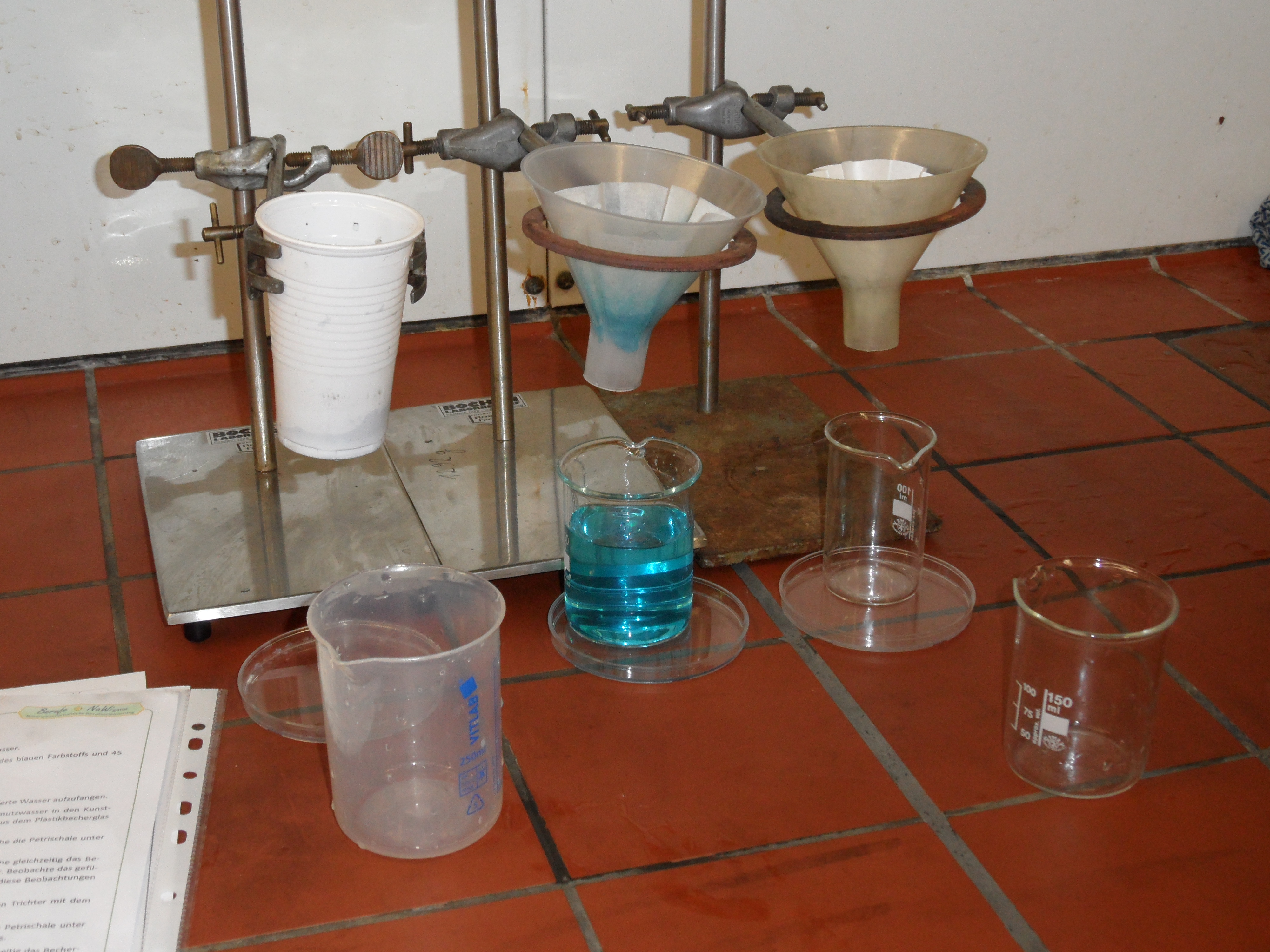 Developed by:	Michael Albertus (2012)Institution:		Department of Chemistry Education, Freie Universität Berlin – GermanyHomepage:	www.chemie.fu-berlin.de/didaktik - Mail: didaktik@chemie.fu-berlin.deOutlineHow can dirty water be repurified and which tasks does in this context a specialist for sewage technology carry out?The module “Specialist for Sewage Technology / Purification of dirty water” is dedicated to these and other important questions.In addition to the conduction of a really interesting student experiment, your skill in research and analysis of information is required. You can find additional information on the occupation of a specialist for sewage technology in the BERUFENET of the Federal Employment Agency (Bundesagentur für Arbeit) (http://berufenet.arbeitsagentur.de/berufe/).  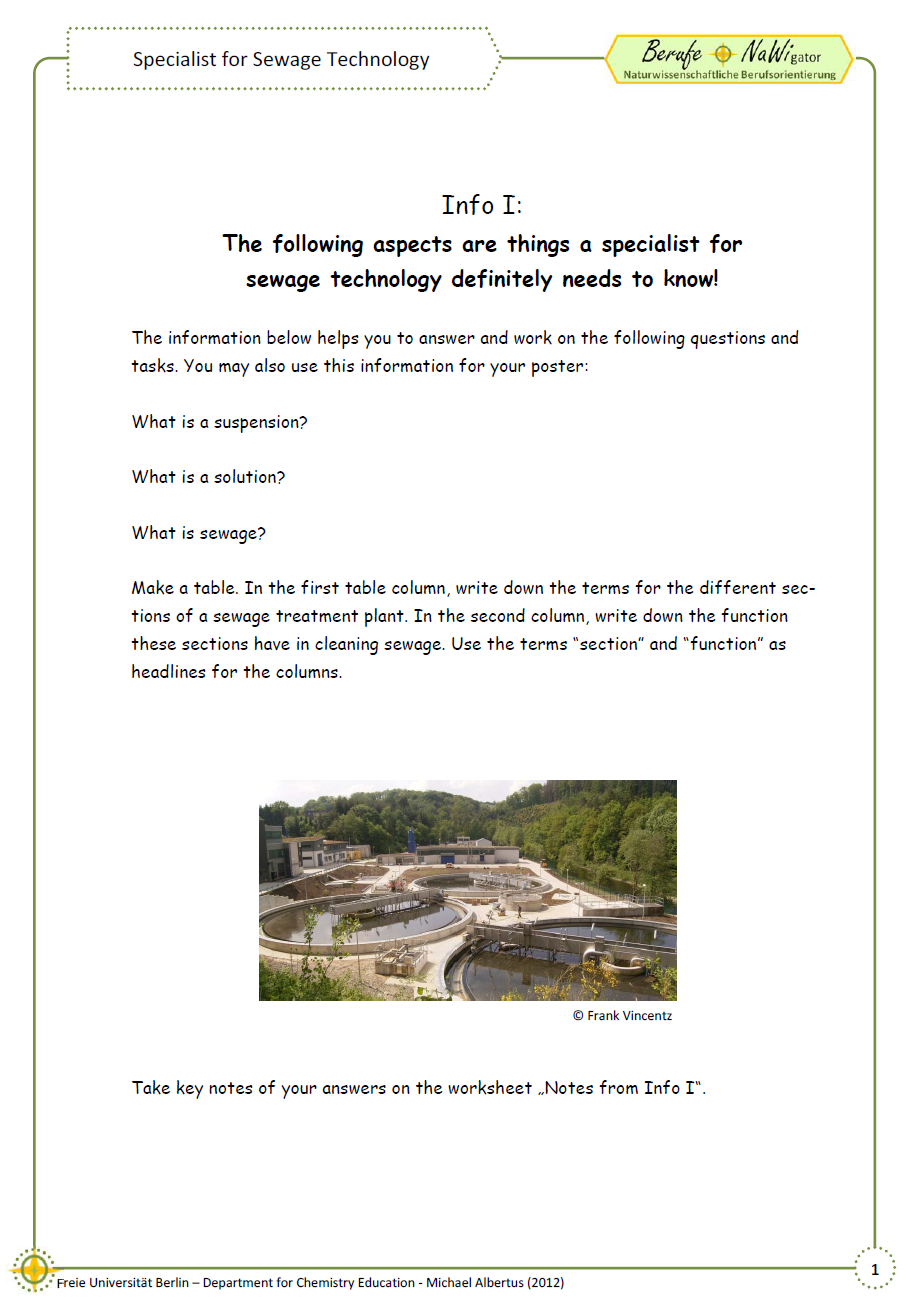 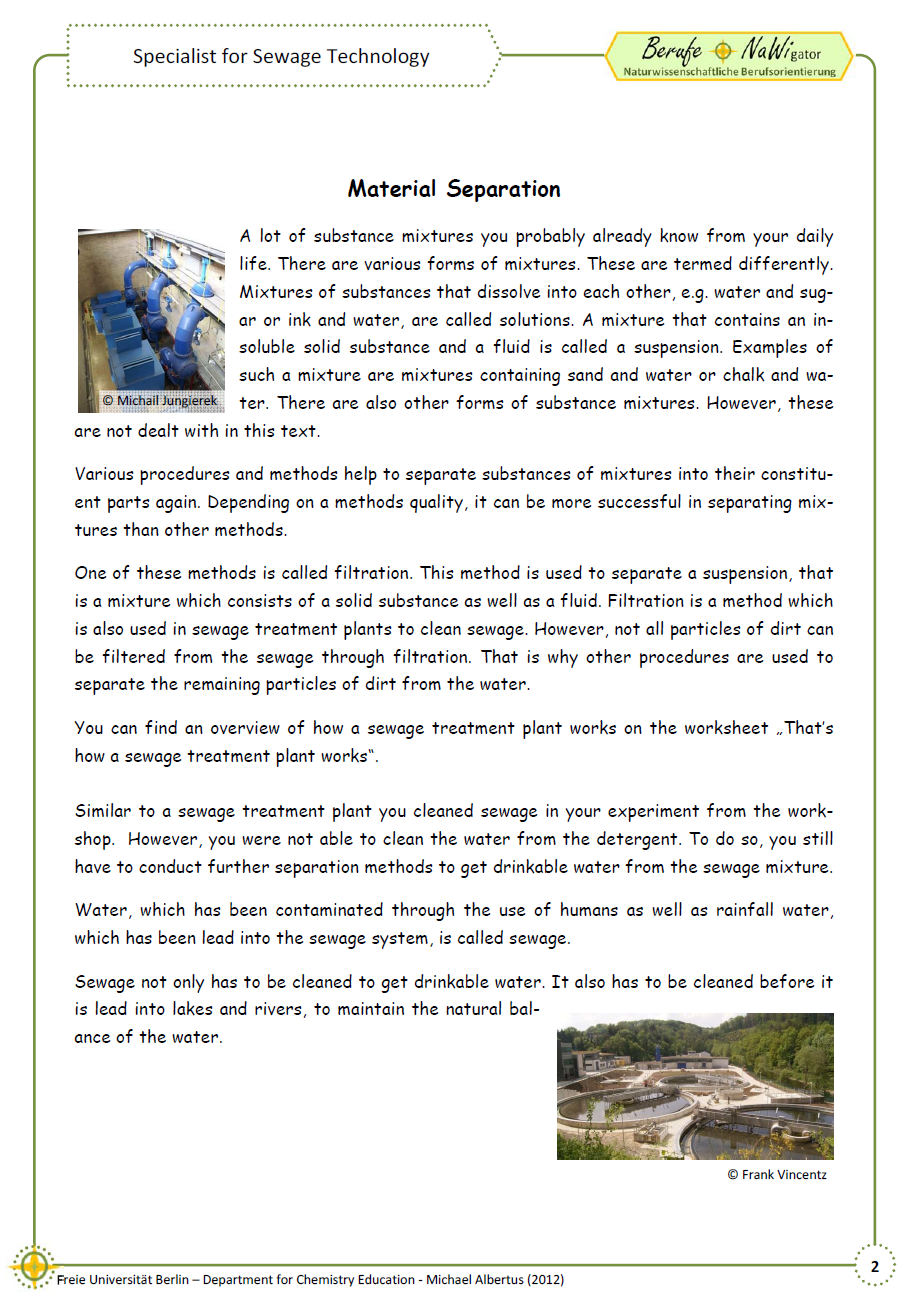 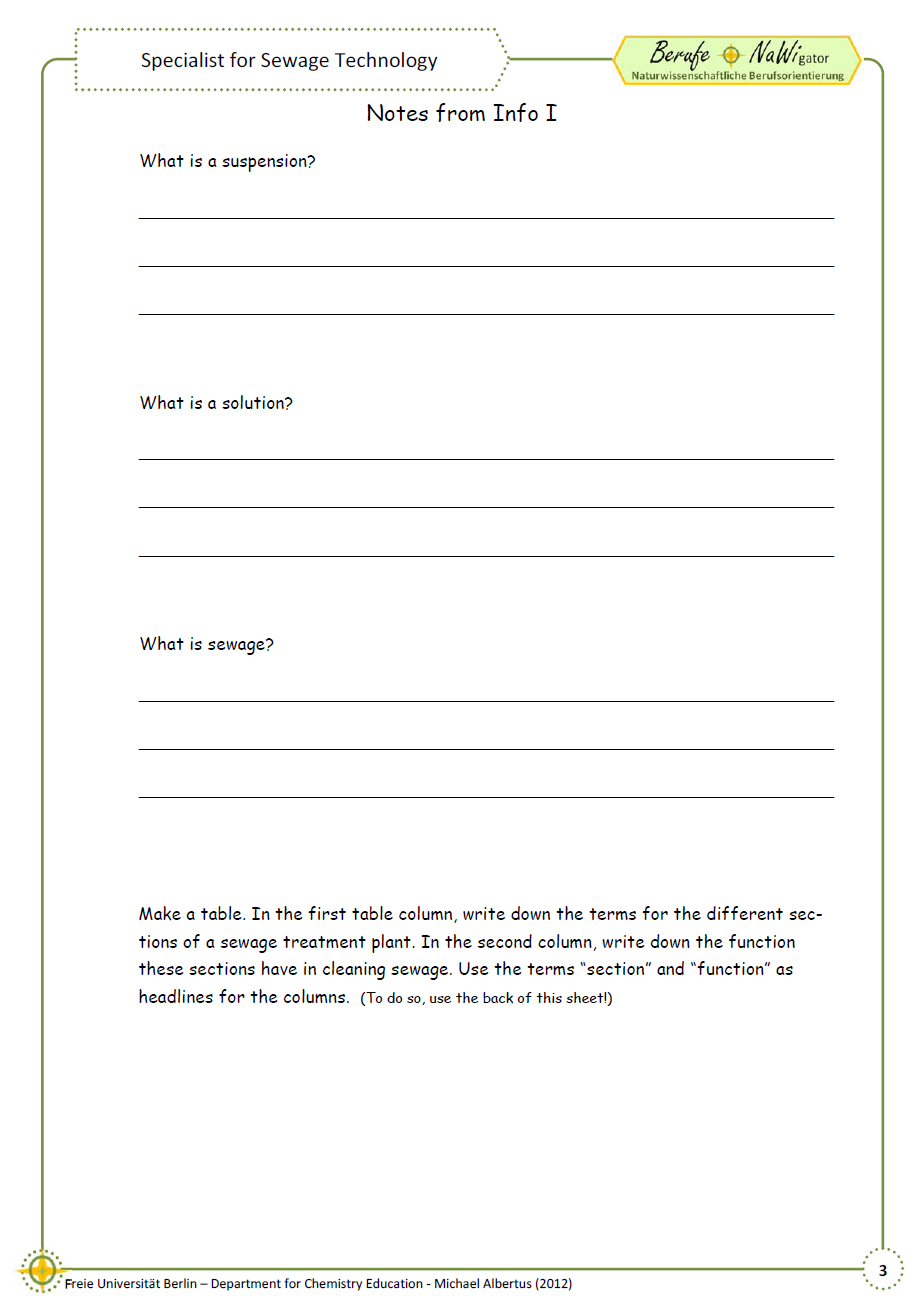 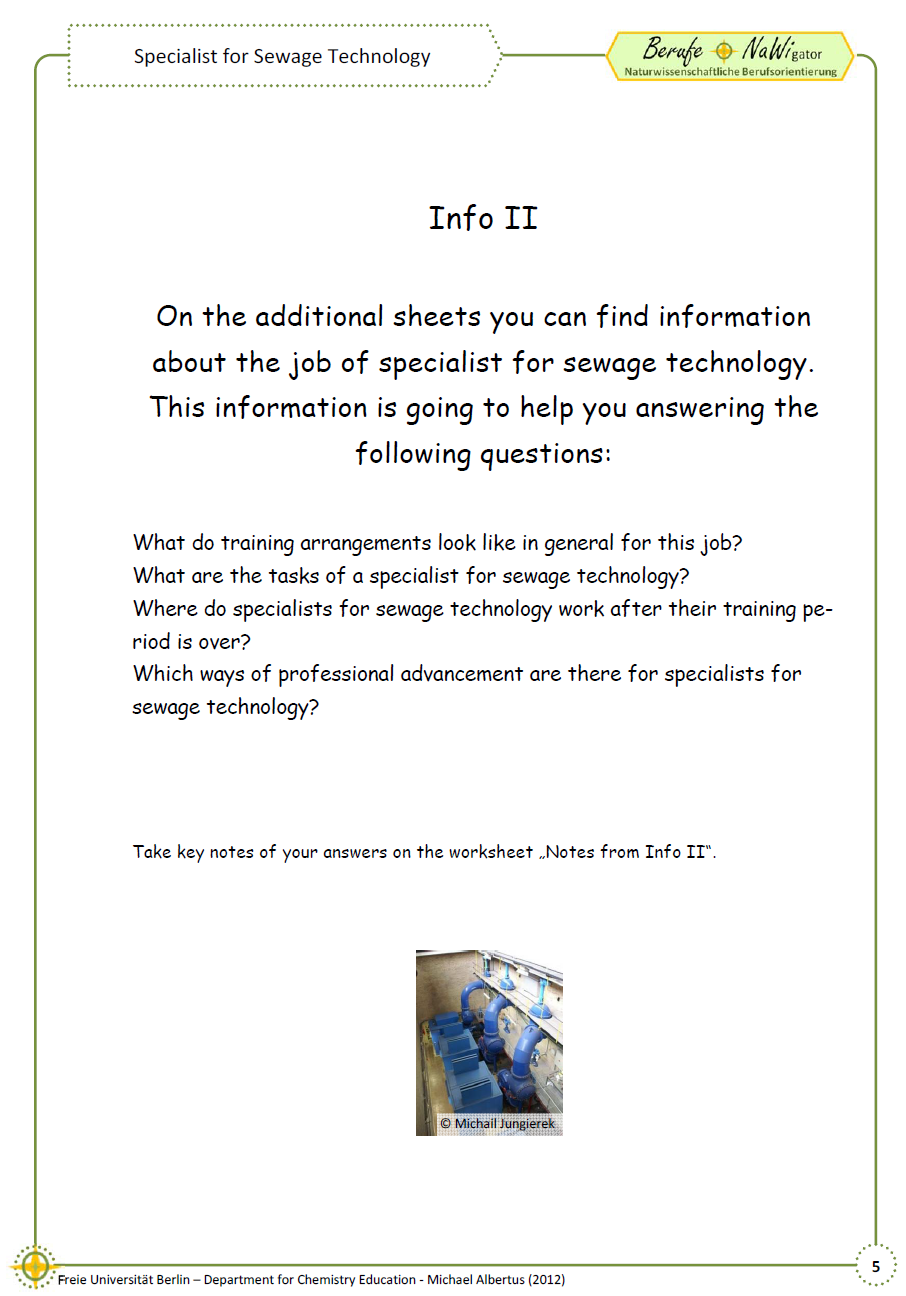 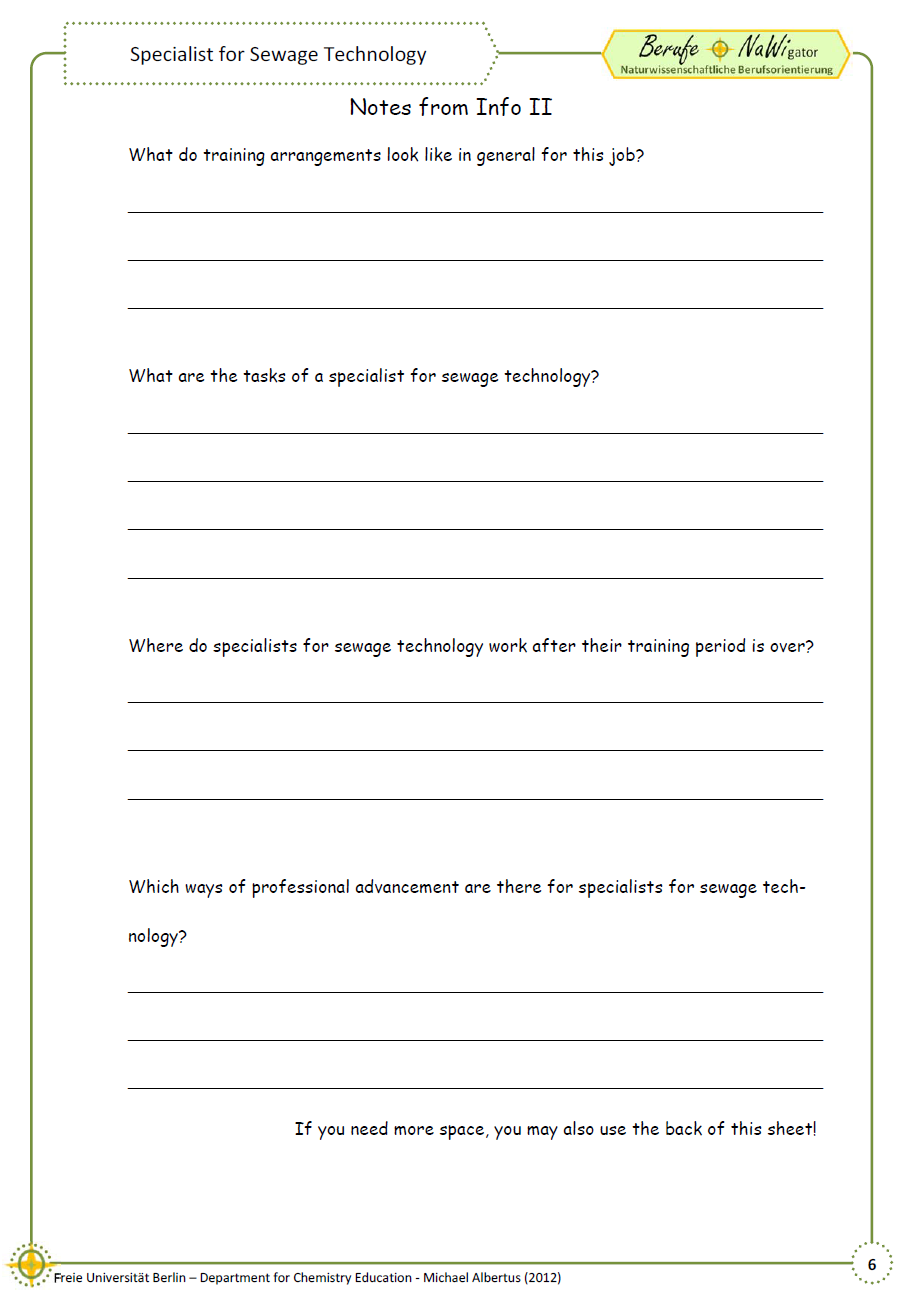 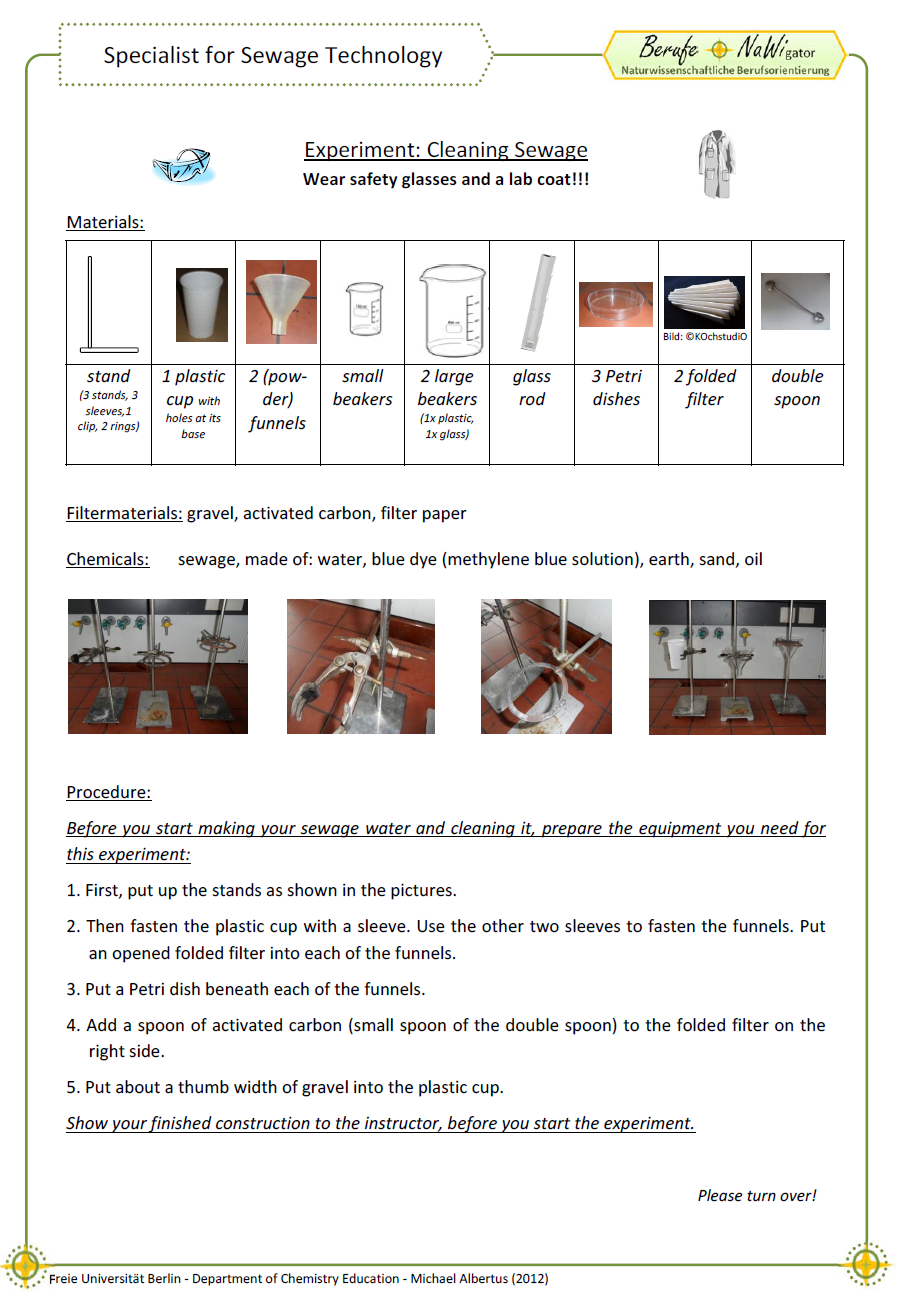 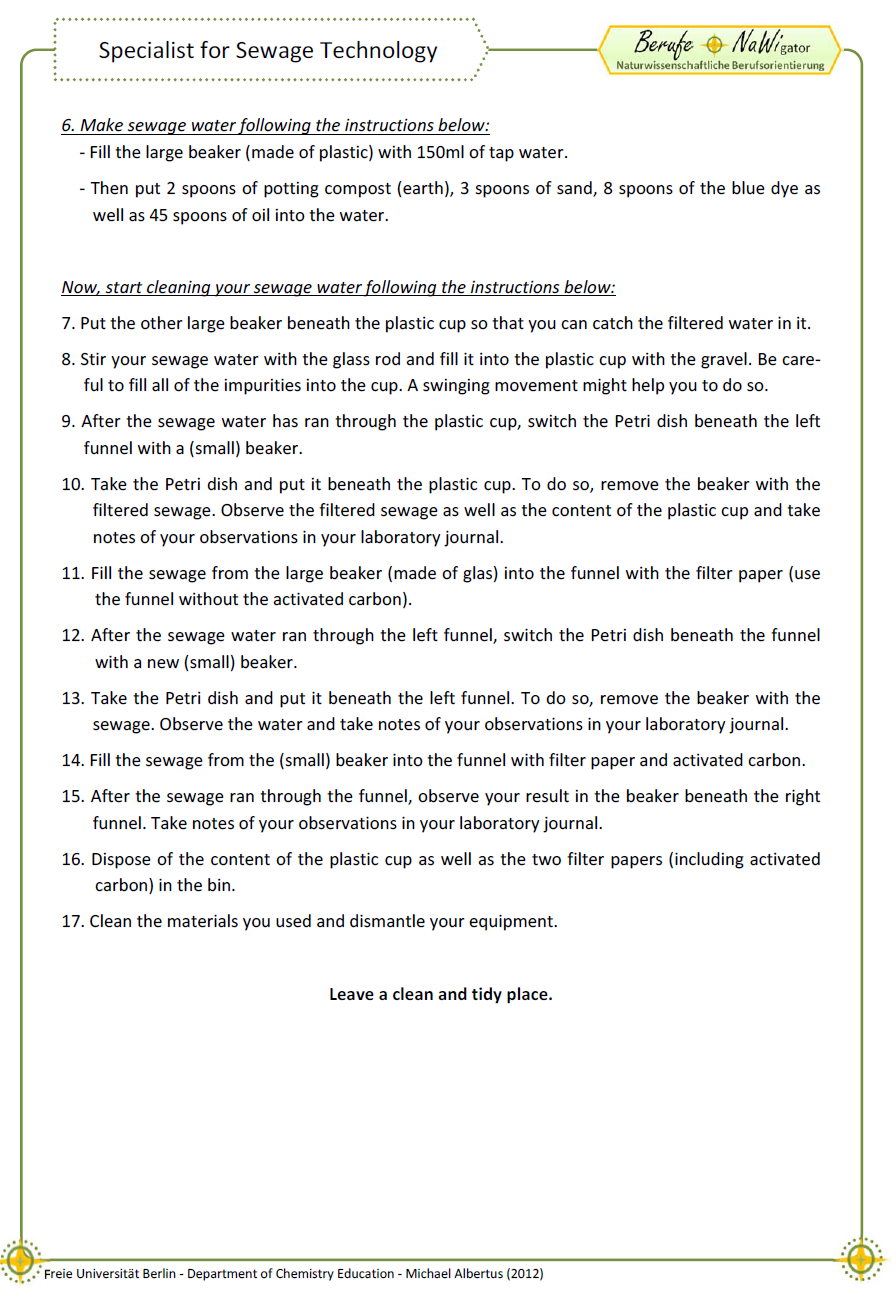 